Администрация города КурскаКОМИТЕТ ПО УПРАВЛЕНИЮ МУНИЦИПАЛЬНЫМИМУЩЕСТВОМ ГОРОДА КУРСКАР А С П О Р Я Ж Е Н И Е02.08.2021 № 04/431О внесении дополнения в распоряжение комитета по управлению муниципальным имуществом города Курска от 24.05.2021 № 04/240Во исполнение Закона Курской области от 21.09.2011 № 74-ЗКО                      «О бесплатном предоставлении в собственность отдельным категориям граждан земельных участков на территории Курской области», в соответствии  с Положением о комитете по управлению муниципальным имуществом города Курска, утвержденным решением Курского городского Собрания от 20.12.2019 № 111-6-РС, рассмотрев предложение комитета по управлению имуществом Курской области:1. Внести в Приложение к распоряжению комитета по управлению муниципальным имуществом города Курска от 24.05.2021 № 04/240                 «Об утверждении Перечня земельных участков для бесплатного предоставления в собственность отдельным категориям граждан для индивидуального жилищного строительства» следующее дополнение:  1.1 Дополнить Перечень земельных участков для бесплатного предоставления в собственность отдельным категориям граждан для индивидуального жилищного строительства строкой 15 следующего содержания:2. Отделу исходных данных (Корыстина Л.А.) в течение пяти дней                со дня принятия настоящего распоряжения обратиться в Управление информации и печати Администрации города Курска (Комкова Т.В.)                 для размещения настоящего распоряжения в газете «Городские                 известия» и в Управление делами Администрации города Курска                  (Кабан А.Н.)  для   размещения   настоящего   распоряжения   на  официальном  сайте Администрации города Курска в информационно-телекоммуникационной сети «Интернет».3. Контроль за исполнением настоящего распоряжения оставляю                      за собой. 4. Распоряжение вступает в силу со дня его официального опубликования.Заместитель главы Администрациигорода Курска – председатель комитетапо управлению муниципальным имуществом города Курска                                                                                    О.В. Гранкина1546:29:102059:24Курская область,  г. Курск, Центральный округ1000для размещения индивидуального жилого дома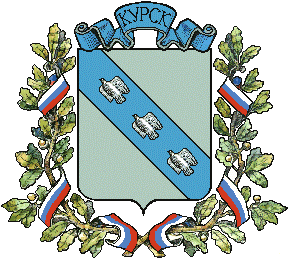 